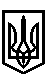 ТРОСТЯНЕЦЬКА СІЛЬСЬКА РАДАСТРИЙСЬКОГО РАЙОНУ ЛЬВІВСЬКОЇ ОБЛАСТІХ сесія VІІІ скликанняР І Ш Е Н Н Я                    2021 року                                с. Тростянець			                      ПРОЄКТПро внесення змін в рішення Тростянецької сільськоїради Тростянецької ОТГ від 31.08.2020 року № 4254 «Пронадання дозволу гр. Заячківському Я.В. на розроблення технічної документації із землеустрою щодо встановлення (відновлення) меж  земельних ділянок в селі Тернопілля»             Розглянувши заяву гр. Заячківського Я.В. «Про внесення змін в рішення Тростянецької сільської ради Тростянецької ОТГ від 31.08.2020 року №4254 «Про надання дозволу гр. Заячківському Я.В. на розроблення технічної документації із землеустрою щодо встановлення (відновлення) меж  земельних ділянок в селі Тернопілля», відповідно до статей 12, 81, 118, Земельного Кодексу України,  пункту 34 частини першої статті 26 Закону України «Про місцеве самоврядування в Україні»,  сільська радав и р і ш и л а :           1.   Внести зміну в п.1 рішення сільської ради № 4254 від 31.08.2020 року виклавши його в  такій  редакції: Надати дозвіл Заячківському Ярославу Володимировичу на розроблення проєкту землеустрою щодо відведення земельних ділянок:            для ведення особистого селянського господарства орієнтовною площею 0,10 га в селі Тернопілля,  Миколаївського району Львівської області;            для ведення особистого селянського господарства орієнтовною площею 0,10 га в селі Тернопілля,  Миколаївського району Львівської області;            для ведення особистого селянського господарства орієнтовною площею 0,12 га в селі Тернопілля,  Миколаївського району Львівської області.            2.  Контроль за виконанням рішення покласти на постійну комісію з питань земельних відносин, будівництва, архітектури, просторового планування, природних ресурсів та екології  (голова комісії І. Соснило).Сільський голова                                                          		            Михайло ЦИХУЛЯК